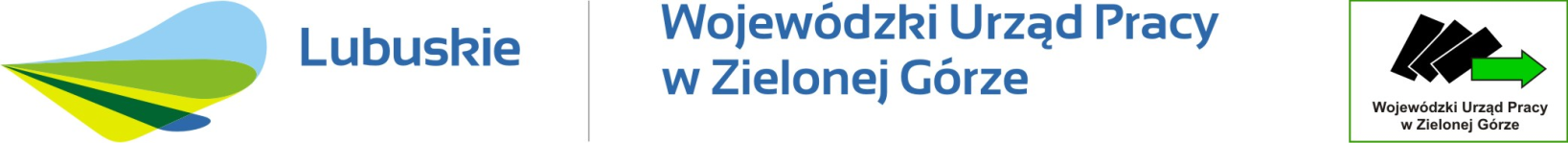 Bezrobotne kobiety 
na lubuskim rynku pracy 
w 2022 roku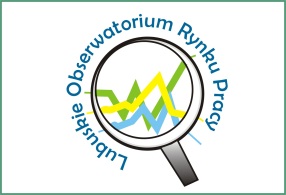 Zielona Góra, czerwiec 2023 rokuWprowadzenieAnaliza „Bezrobotne kobiety na lubuskim rynku pracy” przygotowana została po raz kolejny przez Wojewódzki Urząd Pracy w Zielonej Górze. Celem niniejszej analizy jest rozpoznanie sytuacji kobiet, ale także mężczyzn na lubuskim rynku pracy w 2022 roku oraz pokazanie zmian zachodzących w strukturze bezrobotnych z uwzględnieniem kategorii płci. Tak jak w poprzednich publikacjach, materiał ten zawiera informacje analityczno – statystyczne, dotyczące sytuacji zarówno kobiet, jak i mężczyzn na rynku pracy w regionie. Przedstawione zostały informacje o stanie i strukturze bezrobocia, aktywności w poszukiwaniu pracy z uwzględnieniem podobieństw i różnic, charakterystycznych dla poszczególnych płci. Autorzy za pomocą cyklicznych analiz pragną przybliżyć i szczegółowiej zapoznać osoby zajmujące się problemami rynku pracy z trendami odnośnie  bezrobocia kobiet, jak i mężczyzn na lubuskim rynku pracy. Materiał ten może również inspirować projektodawców zamierzających aplikować o środki  
z Europejskiego Funduszu Społecznego do opracowywania programów poprawiających pozycję poszczególnych grup kobiet i mężczyzn na lubuskim rynku pracy.W zakresie informacji o strukturze i aktywizacji bezrobotnych kobiet i mężczyzn wykorzystano dane ze sprawozdawczości sporządzonej przez powiatowe urzędy pracy w ramach realizacji rozporządzenia Rady Ministrów w sprawie programu badań statystycznych statystyki publicznej.Opracowanie zawiera część opisową oraz zestawienie danych w ujęciu tabelarycznym.Bezrobocie rejestrowaneNa koniec grudnia 2022 roku w rejestrach powiatowych urzędów pracy województwa lubuskiego odnotowano 15.725 bezrobotnych, w tym 8.702 kobiety. W porównaniu z analogicznym okresem roku poprzedniego nastąpił zarówno spadek liczby bezrobotnych ogółem (2.433 osoby), jak i liczby kobiet (o 1.622 osoby).Tabela 1. Liczba bezrobotnych ogółem, w tym kobiet według powiatów – stan na koniec danego rokuŹródło: opracowanie własne na podstawie danych z powiatowych urzędów pracy.Sytuacja bezrobotnych w poszczególnych powiatach w omawianym roku była zróżnicowana. We wszystkich powiatach województwa lubuskiego odnotowano zmniejszenie liczby bezrobotnych kobiet. Największy spadek liczby bezrobotnych kobiet miał miejsce w powiatach: zielonogórskim grodzkim (spadek o 331 osób). Najmniejszy spadek miał miejsce w powiecie nowosolskim, gdzie wyniósł 1 osobę. Bezrobotne kobiety w grudniu 2022 r. stanowiły 55,3% ogółu bezrobotnych. Porównując do grudnia 2021 r. nastąpił spadek odsetka o 1,6 punktu procentowego. W 2022 roku w 12 powiatach odsetek kobiet przekroczył 50% ogółu bezrobotnych. Największy odsetek odnotowano w powiatach: wschowskim, gorzowskim ziemskim, strzelecko - drezdeneckim. Tabela 2. Udział kobiet wśród bezrobotnych ogółem według powiatów – stan na koniec danego rokuŹródło: opracowanie własne na podstawie danych z powiatowych urzędów pracy.W 2022 roku odnotowano wzrost skali napływu bezrobotnych ogółem (o 1979 osób w porównaniu z 2021 rokiem), w tym także bezrobotnych kobiet (odpowiednio 1.510 osób). Tabela 3. Napływ bezrobotnych ogółem, w tym kobiet według powiatów – koniec danego rokuŹródło: opracowanie własne na podstawie danych z powiatowych urzędów pracy.Wzrost napływu bezrobotnych ogółem wystąpił w 11 lubuskich powiatach. Największy w powiecie zielonogórskim grodzkim o 459 osób. Wśród kobiet wzrost wystąpił w 12 powiatach. Największy w powiecie zielonogórskim grodzkim (wzrost o 382 osoby).Analizując napływ bezrobotnych w 2022 roku odsetek kobiet nie przekroczył 50% w 4 powiatach. Tabela 4. Udział kobiet w napływie ogółem według powiatów – koniec danego rokuŹródło: opracowanie własne na podstawie danych z powiatowych urzędów pracy.Tabela 5. Bezrobotni poprzednio pracujący i dotychczas niepracujący zarejestrowani w okresie sprawozdawczym według płci – w danym rokuŹródło: opracowanie własne na podstawie danych z powiatowych urzędów pracy.Okres od stycznia do grudnia 2022 r. przyniósł w przypadku kobiet wzrost napływu do bezrobocia o 1.510 osób, zaś wśród mężczyzn o 469 osób. Wśród kobiet i mężczyzn wzrosła liczba osób bezrobotnych dotychczas niepracujących – odpowiednio o 1.234 osoby i 195 osób. Osoby zwolnione z przyczyn dotyczących zakładów pracy stanowiły w 2022 roku 4,0% ogółu napływu do bezrobocia. Odsetek ten w przypadku kobiet stanowił 4,1%, natomiast wśród mężczyzn 3,9%.Tabela 6. Struktura wg płci bezrobotnych poprzednio pracujących i dotychczas niepracujących zarejestrowanych w okresie sprawozdawczym – w danym rokuŹródło: opracowanie własne na podstawie danych z powiatowych urzędów pracy.W 2022 roku przewaga kobiet wystąpiła wśród rejestracji osób poprzednio pracujących, osób zwolnionych z przyczyn dotyczących zakładu pracy oraz osób dotychczas niepracujących.W okresie dwunastu miesięcy 2022 roku wyrejestrowano łącznie 37.415 osób, czyli o 1.104 osoby mniej niż w analogicznym okresie 2021 roku. W tym samym okresie wyrejestrowano o 56 kobiet więcej niż w roku poprzednim.Tabela 7. Odpływ bezrobotnych, w tym kobiet, według powiatów – w danym rokuŹródło: opracowanie własne na podstawie danych z powiatowych urzędów pracy.W 11 powiatach odnotowano spadek odpływu bezrobotnych ogółem, w tym największy w powiecie nowosolskim (spadek o 413 osób), żarskim (odpowiednio 310 osób) i sulęcińskim (odpowiednio 304 osoby). Również w tym samym okresie odnotowano spadek odpływu bezrobotnych kobiet w 10 powiatach, przy czym największy w powiecie nowosolskim (spadek o 220 osób) oraz gorzowskim grodzkim (o 165 osób). W 3 powiatach odnotowano wzrost odpływu bezrobotnych ogółem, w tym największy w powiecie zielonogórskim grodzkim (wzrost o 905 osób). W przypadku kobiet wzrost odpływu odnotowano w 4 powiatach, największy w powiecie zielonogórskim grodzkim (wzrost o 519 osób).Tabela 8. Udział kobiet w odpływie ogółem – na koniec danego rokuŹródło: opracowanie własne na podstawie danych z powiatowych urzędów pracy.W omawianym roku odsetek kobiet stanowiących większość w odpływie ogółem wystąpił we wszystkich powiatach (w 2021 r. w 10 powiatach).Główną przyczyną wyłączeń z rejestru osób bezrobotnych było podjęcie pracy niesubsydiowanej (37,6% wyłączeń), drugą najczęstszą przyczyną było niepotwierdzenie gotowości do pracy (odpowiednio 21,3%). Przyczyny wyłączeń w 2022 r. w przypadku kobiet i mężczyzn nieznacznie różnią się. W przypadku kobiet głównymi przyczynami były: podjęcie pracy niesubsydiowanej (41,2%), niepotwierdzenie gotowości do pracy (16,4%) i rozpoczęcie stażu (10,2%). Dla mężczyzn głównymi przyczynami były: podjęcie pracy niesubsydiowanej (33,4%), niepotwierdzenie gotowości do pracy (27,0%) oraz podjęcie pracy subsydiowanej (9,1%). Szczegółowe zestawienie przyczyn wyłączeń z ewidencji osób bezrobotnych przedstawia tabela poniżej.Tabela 9. Przyczyny wyłączeń z rejestru osób bezrobotnych według płci – w danym rokuŹródło: opracowanie własne na podstawie danych z powiatowych urzędów pracy.Struktura bezrobotnychStruktury bezrobotnych kobiet i mężczyzn, w porównaniu do poprzedniego roku nie zmieniły się. Jednocześnie nie były jednakowe, struktury bezrobotnych kobiet różniły się od struktur bezrobotnych mężczyzn. Biorąc pod uwagę wiek większy udział w strukturze kobiet, niż w strukturze mężczyzn, wystąpił w kategorii wiekowej 18-44 lata, mniejszy zaś w kategorii – 45 i więcej. Największy odsetek wśród kobiet stanowiły osoby w przedziale wiekowym 25 – 34 lata, natomiast wśród mężczyzn – 45-54 lata.Wykres 1. Struktura bezrobotnych kobiet i mężczyzn według wieku – stan na 31.12.2022 roku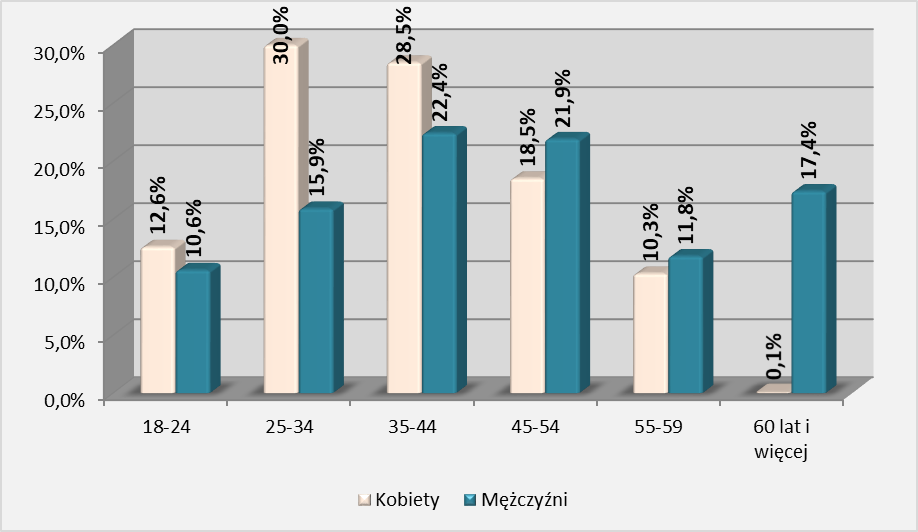 Źródło: opracowanie własne na podstawie danych z powiatowych urzędów pracy.W przypadku wykształcenia większy udział w strukturze kobiet, niż w strukturze mężczyzn, był w przypadku wykształcenia wyższego, policealnego i średniego zawodowego/ branżowego oraz średniego ogólnokształcącego, mniejszy zaś – wykształcenia zasadniczego zawodowego/ branżowego oraz gimnazjalnego/ podstawowego i poniżej.Wykres 2. Struktura bezrobotnych kobiet i mężczyzn według wykształcenia – stan na 31.12.2022 roku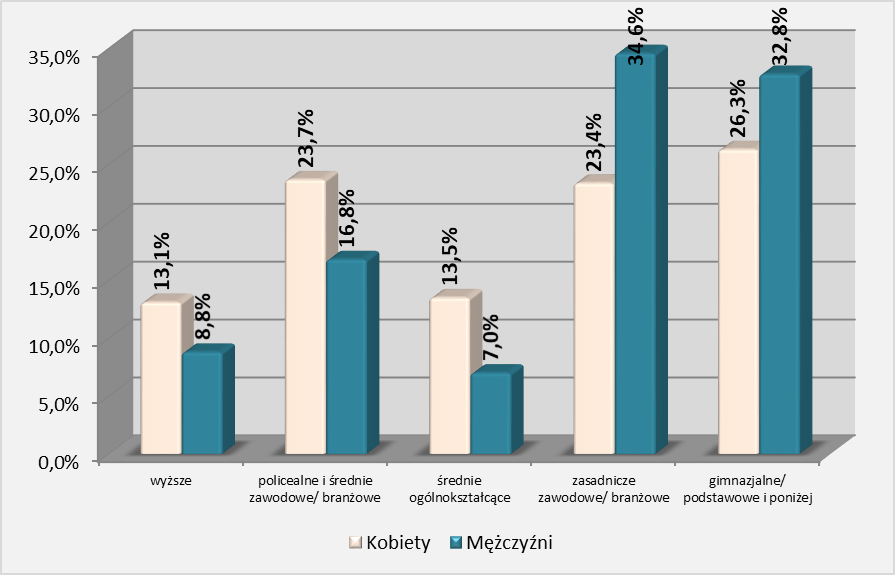 Źródło: opracowanie własne na podstawie danych z powiatowych urzędów pracy.Większy udział w strukturze kobiet, niż w strukturze mężczyzn, odnotowano dla osób nieposiadających stażu pracy lub krótki staż pracy (głównie do 5 lat), mniejszy zaś – w przypadku osób ze stażem pracy powyżej 5 lat.Wykres 3. Struktura bezrobotnych kobiet i mężczyzn według stażu pracy – stan na 31.12.2022 rokuŹródło: opracowanie własne na podstawie danych z powiatowych urzędów pracy.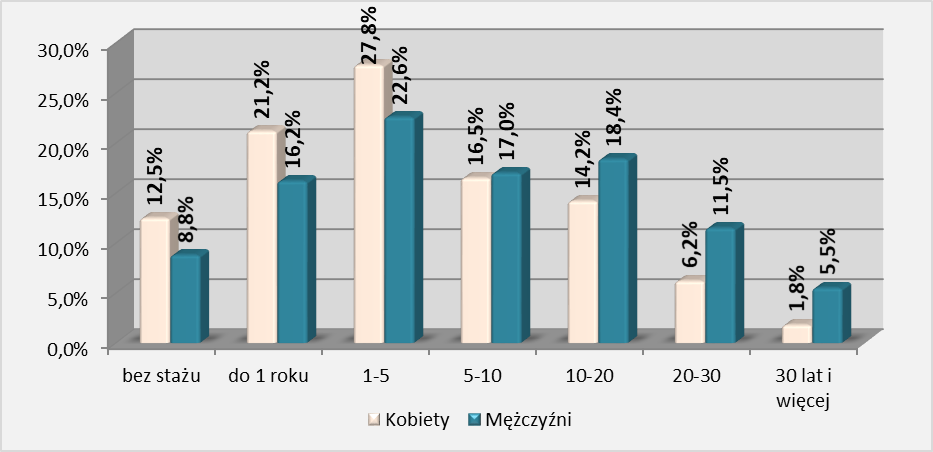 Większy udział w strukturze mężczyzn, niż w strukturze kobiet, wystąpił wśród osób, które pozostają bez pracy do 3 miesięcy, mniejszy zaś w grupie osób przebywających bez pracy powyżej 3 miesięcy.Wykres 4. Struktura bezrobotnych kobiet i mężczyzn według czasu pozostawania bez pracy 
– stan na 31.12.2022 roku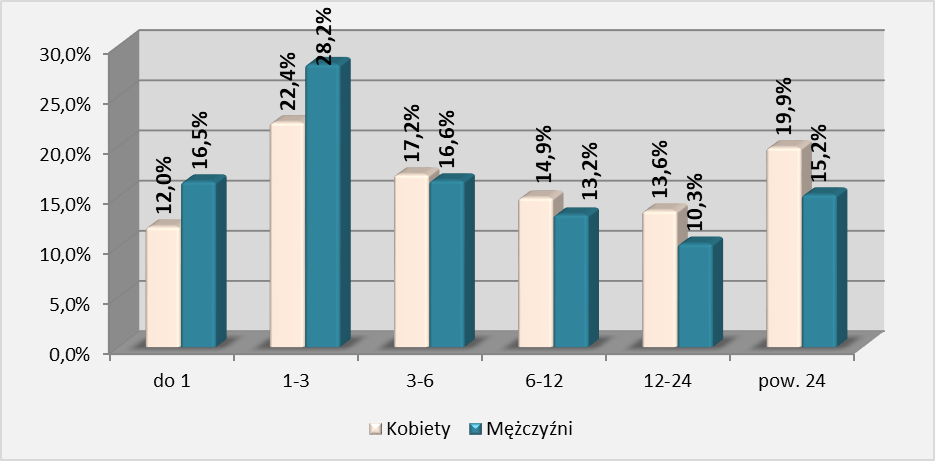 Źródło: opracowanie własne na podstawie danych z powiatowych urzędów pracy.Tabela 10. Wzrost/spadek liczby bezrobotnych na koniec 2021 roku w porównaniu z analogicznym okresem roku poprzedniego według płciŹródło: opracowanie własne na podstawie danych z powiatowych urzędów pracy.W omawianym okresie w większości analizowanych kategorii panował trend spadkowy wśród kobiet i mężczyzn z uwzględnieniem wieku, wykształcenia, stażu pracy i czasu pozostawania bez pracy. Bezrobotni w szczególnej sytuacji na rynku pracyNa koniec grudnia 2022 roku liczba bezrobotnych w szczególnej sytuacji na rynku pracy, w porównaniu z analogicznym okresem roku poprzedniego, spadła o 2.382 osoby. Przy czym, uwzględniając podział ze względu na płeć odnotowano spadek w tej kategorii bezrobotnych, wśród kobiet o 1.544 osoby, wśród mężczyzn o 838 osób.Tabela 11. Bezrobotni w szczególnej sytuacji na rynku pracy według płci – stan na koniec danego rokuŹródło: opracowanie własne na podstawie danych z powiatowych urzędów pracy.Spadek liczby bezrobotnych kobiet wystąpił we wszystkich grupach bezrobotnych w szczególnej sytuacji na rynku pracy, natomiast wśród mężczyzn odnotowano wzrost w grupie: do 30 roku życia, w tym do 25 roku życia.Przewagę kobiet odnotowano w 2022 roku w następujących 7 grupach: osoby do 30 roku życia, w tym do 25 roku życia, długotrwale bezrobotni, korzystający ze świadczeń z pomocy społecznej, posiadający co najmniej jedno dziecko do 6 roku życia, posiadający co najmniej jedno dziecko niepełnosprawne do 18 roku życia, niepełnosprawni.Tabela 12. Struktura według płci bezrobotnych w szczególnej sytuacji na rynku pracy 
– stan na koniec danego rokuŹródło: opracowanie własne na podstawie danych z powiatowych urzędów pracy.W 2022 r. mężczyźni przeważali wśród osób powyżej 50 roku życia.Bezrobotni według zawoduPodobnie jak w latach poprzednich wystąpiło zróżnicowanie bezrobotnych w zawodach biorąc pod uwagę płeć. Odnotowano zawody typowo kobiece, jak również i męskie. Zdecydowaną przewagę bezrobotnych kobiet (powyżej 95%) odnotowano w następujących zawodach: szwaczka ręczna, sprzedawca z branży spożywczej, krawiec, pracownik utrzymania czystości, fryzjer.  Tabela 13. Bezrobotni według zawodu, w tym kobiety – stan na koniec danego rokuŹródło: opracowanie własne na podstawie danych z powiatowych urzędów pracy.Uwaga: Tabela obejmuje zawody, w których odnotowano przynajmniej 50 bezrobotnych na koniec danego okresu sprawozdawczego. Kolory oznaczają: zielony – największe wartości, żółty – pośrednie, zaś czerwony – najmniejsze. Kolor akwamaryna – zawód, w którym odnotowano w omawianym okresie sprawozdawczym większość kobiet.Zawodami typowo męskimi w omawianym roku były następujące zawody: tokarz w metalu, mechanik samochodów osobowych, spawacz, , mechanik – operator pojazdów i maszyn rolniczych.Zróżnicowanie bezrobocia kobiet w wymiarze lokalnymUdział kobiet w ogółem zarejestrowanych bezrobotnych w powiatach różnicuje się biorąc pod uwagę poszczególne gminy.Tabela 14. Udział kobiet wśród bezrobotnych ogółem według gmin – stan na koniec grudnia 2022 rokuŹródło: opracowanie własne na podstawie danych z powiatowych urzędów pracy.Uwaga: Kolory oznaczają: zielony – najmniejsze wartości, żółty – pośrednie, zaś czerwony – największe.W 2022 roku w 2 gminach województwa lubuskiego odsetek kobiet bezrobotnych wśród ogółu spadł poniżej 40,0% - gmina Lubniewice oraz gmina Słubice.Najniższy udział kobiet odnotowano w gminie Lubniewice (34,7%), najwyższy w gminie Maszewo (70,5%). Przykładem powiatu o dużym zróżnicowaniu był powiat sulęciński, gdzie odsetek kobiet wśród bezrobotnych ogółem wynosił na koniec grudnia 2022 roku 47,6%. Rozpiętość między najniższym udziałem kobiet (Lubniewice – 34,7%), a najwyższym (Słońsk – 59,4%) wyniosła 24,7 punktu procentowego. PodsumowanieKoniec grudnia 2022 roku przyniósł spadek liczby bezrobotnych ogółem o 2.433 osoby (stan na koniec grudnia – 15.725). Liczba bezrobotnych kobiet także uległa zmniejszeniu –  spadek o 1.622 osoby (stan na koniec grudnia 8.702). Spadek liczby kobiet przełożył się na spadek udziału kobiet w ogółem bezrobotnych, nastąpił spadek o 1,6 punktu procentowego (2021 r. – 56,9% kobiet do ogółu bezrobotnych, 2022 r. – 55,3%).We wszystkich powiatach odnotowano zmniejszenie liczby bezrobotnych kobiet. Na koniec 2022 roku udział bezrobotnych kobiet w 12 powiatach przekroczył 50%. Największy odsetek wystąpił w powiatach: wschowskim, gorzowskim ziemskim, strzelecko-drezdenecki. Głównymi przyczynami wyłączeń wśród kobiet i mężczyzn były: podjęcie pracy niesubsydiowanej (odpowiednio 41,2% i 33,4%) oraz niepotwierdzenie gotowości do pracy (odpowiednio 16,4% i 27,0%). Trzecią najczęstszą przyczyną wśród kobiet było rozpoczęcie stażu – 10,2%, u mężczyzn – podjęcie pracy subsydiowanej – 9,1%.Struktury bezrobotnych kobiet i mężczyzn nie były jednakowe. Większy udział w strukturze kobiet, niż w strukturze mężczyzn, wystąpił:w kategorii wiekowej 18 – 44 lata,z wykształceniem wyższym, policealnym i średnim zawodowym/ branżowym oraz średnim ogólnokształcącym,głównie dla osób bez stażu pracy lub ze stażem pracy do 5 lat,przebywających bez pracy powyżej 3 miesięcy. Przewagę kobiet w 2022 roku, odnotowano w następujących grupach bezrobotnych w szczególnej sytuacji na rynku pracy: osoby do 30 roku życia, w tym do 25 roku życia, długotrwale bezrobotne, korzystające ze świadczeń z pomocy społecznej, posiadający co najmniej jedno dziecko do 6 roku życia, posiadający co najmniej jedno dziecko niepełnosprawne do 18 roku życia oraz wśród niepełnosprawnych. Przewaga mężczyzn wystąpiła natomiast w grupie osób powyżej 50 roku życia. Podobnie jak w latach poprzednich wystąpiło zróżnicowanie bezrobotnych w zawodach biorąc pod uwagę płeć. Odnotowano zawody typowo kobiece, jak również i męskie. Zdecydowaną przewagę bezrobotnych kobiet (powyżej 95%) odnotowano w następujących zawodach: szwaczka ręczna, sprzedawca z branży spożywczej, krawiec, pracownik utrzymania czystości, fryzjer. Równocześnie w 2022 roku nie odnotowano kobiet w następujących zawodach: tokarz w metalu, mechanik samochodów osobowych, spawacz, mechanik – operator pojazdów i maszyn rolniczych.Aneks statystycznyTabela 1. Struktura bezrobotnych w 2022 rokuŹródło: sprawozdania MRiPS-01 powiatowych urzędów pracy.Uwaga: numeracja wierszy i kolumn zaczerpnięta ze wzoru sprawozdania MRiPS-01.Tabela 2. Bilans bezrobotnych w 2022 rokuŹródło: sprawozdania MRiPS-01 powiatowych urzędów pracy.Uwaga: numeracja wierszy i kolumn zaczerpnięta ze wzoru sprawozdania MRiPS-01.Tabela 3. Bilans wybranych kategorii bezrobotnych, będących w szczególnej sytuacji na rynku pracy w 2022 rokuŹródło: sprawozdania MRiPS-01 powiatowych urzędów pracy.Uwaga: numeracja wierszy i kolumn zaczerpnięta ze wzoru sprawozdania MRiPS-01. Tabela 4. Struktura bezrobotnych według czasu pozostawania bez pracy, wieku, wykształcenia i stażu pracy na koniec 2022 rokuŹródło: sprawozdania MRiPS-01 powiatowych urzędów pracy.Uwaga: numeracja wierszy i kolumn zaczerpnięta ze wzoru sprawozdania MRiPS-01.  Tabela 5. Struktura bezrobotnych będących w szczególnej sytuacji na rynku pracy według czasu pozostawania bez pracy, wieku, wykształcenia i stażu pracy na koniec 2022 rokuŹródło: sprawozdania MRiPS-01 powiatowych urzędów pracy.Uwaga: numeracja wierszy i kolumn zaczerpnięta ze wzoru sprawozdania MRiPS-01.Tabela 6. Wybrane kategorie bezrobotnych (w tym kobiety) według gmin – stan na 31.12.2022 r.Źródło: Opracowanie własne na podstawie informacji dodatkowych z powiatowych urzędów pracy.Uwaga: Kolory oznaczają: zielony – najmniejsze wartości, żółty – pośrednie, zaś czerwony – największe.powiaty2021202120222022Różnica 2022/2021 - liczbaRóżnica 2022/2021 - liczbapowiatybezrobotni ogółemw tym kobietybezrobotni ogółemw tym kobietybezrobotni ogółemw tym kobietygorzowski970593736435-234-158Gorzów Wielkopolski14548331242671-212-162krośnieński1218705977569-241-136międzyrzecki13537391324674-29-65nowosolski1337779135477817-1słubicki418237374177-44-60strzelecko-drezdenecki15668991418829-148-70sulęciński498274458218-40-56świebodziński819478708394-111-84wschowski1039647935554-104-93zielonogórski198610861786954-200-132Zielona Góra247312851759954-714-331żagański13267861150671-176-115żarski17019831504824-197-159Razem1815810324157258702-2433-1622powiatyUdział kobiet w ogółemUdział kobiet w ogółempowiaty20212022gorzowski61,1%59,1%Gorzów Wielkopolski57,3%54,0%krośnieński57,9%58,2%międzyrzecki54,6%50,9%nowosolski58,3%57,5%słubicki56,7%47,3%strzelecko-drezdenecki57,4%58,5%sulęciński55,0%47,6%świebodziński58,4%55,6%wschowski62,3%59,3%zielonogórski54,7%53,4%Zielona Góra52,0%54,2%żagański59,3%58,3%żarski57,8%54,8%Razem56,9%55,3%powiaty2021202120222022Różnica 2022/2021 - liczbaRóżnica 2022/2021 - liczbapowiatyogółemw tym kobietyogółemw tym kobietybezrobotni ogółemw tym kobietygorzowski18419801957105411674Gorzów Wielkopolski324316813504174526164krośnieński2146105022831232137182międzyrzecki2522118827731378251190nowosolski3180165333831781203128słubicki77539681039135-5strzelecko-drezdenecki3099165330941685-532sulęciński11135371047536-66-1świebodziński16148061860920246114wschowski13416701563806222136zielonogórski23371209243212379528Zielona Góra3482180239412184459382żagański291315643009173196167żarski3397174233261761-7119Razem3300316931349821844119791510PowiatyUdział kobiet w ogółemUdział kobiet w ogółemPowiaty20212022gorzowski53,2%53,9%Gorzów Wielkopolski51,8%49,8%krośnieński48,9%54,0%międzyrzecki47,1%49,7%nowosolski52,0%52,6%słubicki51,1%48,3%strzelecko-drezdenecki53,3%54,5%sulęciński48,2%51,2%świebodziński49,9%49,5%wschowski50,0%51,6%zielonogórski51,7%50,9%Zielona Góra51,8%55,4%żagański53,7%57,5%żarski51,3%52,9%Razem51,3%52,7%WyszczególnienieWyszczególnienie202120212021202220222022WyszczególnienieWyszczególnienieogółemw tym kobietyw tym mężczyźniogółemw tym kobietyw tym mężczyźniBezrobotni zarejestrowani w okresie sprawozdawczymBezrobotni zarejestrowani w okresie sprawozdawczym330031693116072349821844116 541z tego osobypoprzednio pracujące292741500914265298241528514 539z tego osobyw tym zwolnione z przyczyn dotyczących zakładu pracy12717365351412762650z tego osobydotychczas niepracujące372919221807515831562 002WyszczególnienieWyszczególnienie202120212021202220222022WyszczególnienieWyszczególnienieogółemw tym kobietyw tym mężczyźniogółemw tym kobietyw tym mężczyźniBezrobotni zarejestrowani w okresie sprawozdawczymBezrobotni zarejestrowani w okresie sprawozdawczym100,0%51,3%48,7%100,0%52,7%47,3%z tego osobypoprzednio pracujące100,0%51,3%48,7%100,0%51,3%48,7%z tego osobyw tym zwolnione z przyczyn dotyczących zakładu pracy100,0%57,9%42,1%100,0%54,0%46,0%z tego osobydotychczas niepracujące100,0%51,5%48,5%100,0%61,2%38,8%powiaty2021202120222022Różnica 2022/2021- liczbaRóżnica 2022/2021- liczbapowiatyogółemw tym kobietyogółemw tym kobietybezrobotni ogółemw tym kobietygorzowski2275122221911212-84-10Gorzów Wielkopolski3999207237161907-283-165krośnieński2588129425241368-6474międzyrzecki3097151028021443-295-67nowosolski3779200233661782-413-220słubicki1000469854451-146-18strzelecko-drezdenecki3289181132421755-47-56sulęciński13916751087592-304-83świebodziński2180103119711004-209-27wschowski15027621667899165137zielonogórski242112982632136921171Zielona Góra3750199646552515905519żagański3415189931851846-230-53żarski3833196635231920-310-46Razem38519200073741520063-110456PowiatyUdział kobiet w ogółemUdział kobiet w ogółemPowiaty20212022gorzowski53,7%55,3%Gorzów Wielkopolski51,8%51,3%krośnieński50,0%54,2%międzyrzecki48,8%51,5%nowosolski53,0%52,9%słubicki46,9%52,8%strzelecko-drezdenecki55,1%54,1%sulęciński48,5%54,5%świebodziński47,3%50,9%wschowski50,7%53,9%zielonogórski53,6%52,0%Zielona Góra53,2%54,0%żagański55,6%58,0%żarski51,3%54,5%Razem51,9%53,6%WyszczególnienieWyszczególnienieWyszczególnienieWyszczególnienie202120212021202220222022WyszczególnienieWyszczególnienieWyszczególnienieWyszczególnienieogółemw tym kobietyw tym mężczyźniogółemw tym kobietyw tym mężczyźniOsoby wyłączone z ewidencji bezrobotnych w okresie sprawozdawczymOsoby wyłączone z ewidencji bezrobotnych w okresie sprawozdawczymOsoby wyłączone z ewidencji bezrobotnych w okresie sprawozdawczymOsoby wyłączone z ewidencji bezrobotnych w okresie sprawozdawczym385192000718512374152006317352z tego z przyczynpodjęcia pracy w okresie sprawozdawczympodjęcia pracy w okresie sprawozdawczympodjęcia pracy w okresie sprawozdawczym2078811456933217553101777376z tego z przyczynz tegoniesubsydiowanejniesubsydiowanej17290972675641406982685801z tego z przyczynz tego  w tym pracy sezonowej  w tym pracy sezonowej163956817610868z tego z przyczynz tegosubsydiowanej subsydiowanej 349817301768348419091575z tego z przyczynz tegoz tegoprac interwencyjnych1033604429975615360z tego z przyczynz tegoz tegorobót publicznych522247275608326282z tego z przyczynz tegoz tegopodjęcia działalności gospodarczej843361482808389419z tego z przyczynz tegoz tegopodjęcia pracy w ramach refundacji kosztów zatrudnienia bezrobotnego567236331544252292z tego z przyczynz tegoz tegoinne287158129308198110z tego z przyczynrozpoczęcia szkoleniarozpoczęcia szkoleniarozpoczęcia szkolenia418141277480157323z tego z przyczynrozpoczęcia stażurozpoczęcia stażurozpoczęcia stażu2875195891729552054901z tego z przyczynrozpoczęcia przygotowania zawodowego dorosłychrozpoczęcia przygotowania zawodowego dorosłychrozpoczęcia przygotowania zawodowego dorosłych000000z tego z przyczynrozpoczęcia pracy społecznie użytecznejrozpoczęcia pracy społecznie użytecznejrozpoczęcia pracy społecznie użytecznej836293543721265456z tego z przyczynodmowy bez uzasadnionej przyczyny przyjęcia propozycji odpowiedniej pracy lub innej formy pomocyodmowy bez uzasadnionej przyczyny przyjęcia propozycji odpowiedniej pracy lub innej formy pomocyodmowy bez uzasadnionej przyczyny przyjęcia propozycji odpowiedniej pracy lub innej formy pomocy10034565471081503578z tego z przyczynniepotwierdzenia gotowości do pracyniepotwierdzenia gotowości do pracyniepotwierdzenia gotowości do pracy631623813935798432944690z tego z przyczyndobrowolnej rezygnacji ze statusu bezrobotnegodobrowolnej rezygnacji ze statusu bezrobotnegodobrowolnej rezygnacji ze statusu bezrobotnego24841617867303019091121z tego z przyczynpodjęcia naukipodjęcia naukipodjęcia nauki533221543123z tego z przyczynnabycia praw emerytalnych lub rentowychnabycia praw emerytalnych lub rentowychnabycia praw emerytalnych lub rentowych218881301768096z tego z przyczynnabycia praw do świadczenia przedemerytalnegonabycia praw do świadczenia przedemerytalnegonabycia praw do świadczenia przedemerytalnego226130961318744z tego z przyczyninnychinnychinnych276811891579271412831431WyszczególnienieWyszczególnienieRóżnica 2022/2021 - liczbaRóżnica 2022/2021 - liczbaRóżnica 2022/2021 - %Różnica 2022/2021 - %WyszczególnienieWyszczególnienieliczba bezrobotnych kobietliczba bezrobotnych mężczyznliczba bezrobotnych kobietliczba bezrobotnych mężczyznCzas pozostawania bez pracy w miesiącach  do 1101131,0%10,8%Czas pozostawania bez pracy w miesiącach   1-320317011,6%9,4%Czas pozostawania bez pracy w miesiącach   3-62520,1%4,7%Czas pozostawania bez pracy w miesiącach   6-12-298-288-18,7%-23,7%Czas pozostawania bez pracy w miesiącach 12-24-1029-742-46,4%-50,6%Czas pozostawania bez pracy w miesiącach pow. 24-510-116-22,8%-9,8%Wiek 18-24-132106-10,7%16,6%Wiek 25-34-635-163-19,6%-12,7%Wiek 35-44-556-194-18,3%-11,0%Wiek 45-54-183-186-10,2%-10,8%Wiek 55-59-122-185-11,9%-18,1%Wiek 60 i więcejX-189X-13,4%Wykształceniewyższe-268-10-19,0%-1,6%Wykształceniepolicealne i średnie zawodowe-441-140-17,6%-10,6%Wykształcenieśrednie ogólnokształcące-189-77-13,8%-13,6%Wykształceniezasadnicze zawodowe-306-239-13,0%-8,9%Wykształceniegimnazjalne i poniżej-418-345-15,5%-13,0%Staż pracy ogółem bez stażu-96-108-8,1%-14,9%Staż pracy ogółem do 1 roku-297-135-13,9%-10,6%Staż pracy ogółem  1-5-534-52-18,1%-3,2%Staż pracy ogółem  5-10-282-120-16,4%-9,1%Staż pracy ogółem 10-20-293-158-19,3%-10,9%Staż pracy ogółem 20-30-105-164-16,4%-16,9%Staż pracy ogółem 30 lat i więcej-15-74-8,8%-16,0%OgółemOgółem-1622-811-15,7%-10,4%WyszczególnienieWyszczególnienie202120212021202220222022WyszczególnienieWyszczególnienieogółemw tym kobietyw tym mężczyźniogółemw tym kobietyw tym mężczyźniBezrobotni ogółemBezrobotni ogółem181581032478341572587027023Osoby będące w szczególnej sytuacji na rynku pracyOsoby będące w szczególnej sytuacji na rynku pracy14718861461041233670705266w tymdo 30 roku życia402628301196360123621239w tymw tym do 25 roku życia1867123063718411098743w tymdługotrwale bezrobotne894554723473662140312590w tympowyżej 50 roku życia513518643271440716312776w tymkorzystający ze świadczeń z pomocy społecznej300157143265139126w tymposiadający co najmniej jedno dziecko do 6 roku życia3363312723627182487231w tymposiadający co najmniej jedno dziecko niepełnosprawne do 18 roku życia5445944395w tymniepełnosprawni17128778351611816795WyszczególnienieWyszczególnienie202120212021202220222022WyszczególnienieWyszczególnienieogółemw tym kobietyw tym mężczyźniogółemw tym kobietyw tym mężczyźniBezrobotni ogółemBezrobotni ogółem100,0%56,9%43,1%100,0%55,3%44,7%Osoby będące w szczególnej sytuacji na rynku pracyOsoby będące w szczególnej sytuacji na rynku pracy100,0%58,5%41,5%100,0%57,3%42,7%w tymdo 30 roku życia100,0%70,3%29,7%100,0%65,6%34,4%w tymw tym do 25 roku życia100,0%65,9%34,1%100,0%59,6%40,4%w tymdługotrwale bezrobotne100,0%61,2%38,8%100,0%60,9%39,1%w tympowyżej 50 roku życia100,0%36,3%63,7%100,0%37,0%63,0%w tymkorzystający ze świadczeń z pomocy społecznej100,0%52,3%47,7%100,0%52,5%47,5%w tymposiadający co najmniej jedno dziecko do 6 roku życia100,0%93,0%7,0%100,0%91,5%8,5%w tymposiadający co najmniej jedno dziecko niepełnosprawne do 18 roku życia100,0%83,3%16,7%100,0%88,6%11,4%w tymniepełnosprawni100,0%51,2%48,8%100,0%50,7%49,3%Nazwa zawodu30.06.202130.06.202130.06.202230.06.2022Udział kobiet w ogółemUdział kobiet w ogółemBezrobotni ogółemW tym kobietyBezrobotni ogółemW tym kobiety31.12.202131.12.2022Bezrobotni ogółemW tym kobietyBezrobotni ogółemW tym kobiety31.12.202131.12.2022Szwaczka ręczna12412310710799%100%Sprzedawca z branży spożywczej9997908998%99%Krawiec25024319819597%98%Pracownik utrzymania czystości13913711311199%98%Fryzjer29728927526897%97%Technik hotelarstwa6765535097%94%Sprzedawca194018091619149893%93%Pomoc kuchenna10695867990%92%Technik administracji 8275565091%89%Kelner9280948487%89%Technik ekonomista21519317815790%88%Pozostali pracownicy obsługi biurowej15914211510289%89%Technik handlowiec8978786888%87%Obuwnik przemysłowy8270554785%85%Technik prac biurowych122111927891%85%Sprzedawca w branży przemysłowej8169837085%84%Kucharz50743045337385%82%Cukiernik119851068371%78%Monter podzespołów i zespołów elekton. 5650524089%77%Technik żywności i usług gastronomicznych6056655093%77%Ekonomista5747564482%79%Pakowacz ręczny11187997678%77%Doradca klienta8159755773%76%Pozostali robotnicy przy pracach prostych w przem.22015318512470%67%Technik rolnik7245583763%64%Technik logistyk6344533370%62%Pomocniczy robotnik przemysłowy2131271669360%56%Pozostali pracownicy przy pracach prostych gdzie indziej niesklasyfikowani 2001151689258%55%Pozostali monterzy gdzie indziej niesklasyfikowani6740583160%53%Robotnik magazynowy7525632733%43%Magazynier178481665827%35%Robotnik gospodarczy43315935711337%32%Tapicer5817682029%29%Robotnik leśny9829872430%28%Piekarz143401383328%24%Technik informatyk6411621417%23%Technik budownictwa7114581320%22%Stolarz15213136129%9%Technik mechanik10458645%5%Stolarz meblowy8247835%4%Malarz budowlany8855826%3%Mechanik pojazdów samochodowych171217431%2%Ślusarz255426722%1%Tokarz w metalu6815201%0%Pomocniczy robotnik budowlany283223311%0%Mechanik samochodów osobowych144113201%0%Spawacz5905000%0%Kierowca samochodu ciężarowego8607630%4%Mechanik – operator pojazdów i maszyn rolniczych5705800%0%Murarz296124710%0%L.p.NAZWAJed. org.BezrobotniBezrobotniBezrobotniL.p.NAZWAJed. org.Ogółem KobietyUdział [%] bezrobotnych kobiet do ogółuI.GORZÓW WLKP.PUP1978110655,9%1.Bogdaniecg.704462,9%2.Deszcznog.945861,7%3.Kłodawag.664263,6%4.Kostrzynm.1036462,1%5.Lubiszyng.986061,2%6.Santokg.985253,1%7.Witnicagm.20711555,6%8.Gorzów Wlkp.M124267154,0%II.MIĘDZYRZECZPUP132467450,9%1.Bledzewg.1236048,8%2.Międzyrzeczgm.49624950,2%3.Przytocznag.1387554,3%4.Pszczewg.1015756,4%5.Skwierzynagm.35517950,4%6.Trzcielgm.1115448,6%III.SŁUBICEPUP37417747,3%1.Cybinkagm.1075349,5%2.Górzycag.352160,0%3.Ośno Lubuskiegm.492346,9%4.Rzepingm.713752,1%5.Słubicegm.1124338,4%IV.STRZELCE KRAJ.PUP141882958,5%1.Dobiegniewgm.24914859,4%2.Drezdenkogm.50728756,6%3.Stare Kurowog.1408762,1%4.Strzelce Kraj.gm.43025158,4%5.Zwierzyng.925660,9%VSULĘCINPUP45821847,6%1.Krzeszyceg.583458,6%2.Lubniewicegm.491734,7%3.Słońskg.321959,4%4.Sulęcingm.2029346,0%5.Torzymgm.1175547,0%VI.KROSNO ODRZ.PUP97756958,2%1Bobrowiceg.503366,0%2Bytnicag.392461,5%3Dąbieg.945659,6%4Gubing.18912164,0%5Gubinm.30816453,2%6Krosno Odrz.gm.23612854,2%7Maszewog.614370,5%VII.NOWA SÓLPUP135477857,5%1Bytom Odrzańskigm.694768,1%2Kolskog.764863,2%3Kożuchówgm.30417858,6%4Nowa Sólg.1417653,9%5Nowa Sólm.51127854,4%6Nowe Miasteczkogm.1006060,0%7Otyńg.975859,8%8Siedliskog.563358,9%VIII.ŚWIEBODZINPUP70839455,6%1Lubrzag.593254,2%2Łagówg.794050,6%3Skąpeg.854957,6%4Szczaniecg.503264,0%5Świebodzingm.38221255,5%6Zbąszynekgm.532954,7%IX.ZIELONA GÓRAPUP3545190853,8%1Babimostgm.1167347,0%2Bojadłag.984646,9%3Czerwieńskgm.1678752,1%4Kargowagm.1699254,4%5Nowogród Bobrz.gm.23412553,4%6Sulechówgm.73038753,0%7Świdnicag.784962,8%8Trzebiechówg.1236351,2%9Zabórg.713245,1%10Zielona GóraM175995454,2%X.WSCHOWAPUP93555459,3%1Sławagm.28117461,9%2Szlichtyngowagm.1347858,2%3Wschowagm.52030258,1%XI.ŻAGAŃPUP115067158,3%1Brzeźnicag.673856,7%2Gozdnicam.261661,5%3Iłowagm.723650,0%4Małomicegm.815264,2%5Niegosławiceg.1166556,0%6Szprotawagm.37721958,1%7Wymiarkig.361850,0%8Żagańg.1026361,8%9Żagańm.27316460,1%XII.ŻARYPUP150482454,8%1Brodyg.955153,7%2Jasieńgm.17710659,9%3Lipinki Łużyckieg.432353,5%4Lubskogm.44224655,7%5Łęknicam.181055,6%6Przewózg.593457,6%7Trzebielg.844250,0%8Tupliceg.734156,2%9Żaryg.1406647,1%10Żarym.37320555,0%OGÓŁEMwoj.15725870255,3%WyszczególnienieWyszczególnienieWyszczególnienieBezrobotni
zarejestrowaniBezrobotni
zarejestrowaniBezrobotni, którzy podjęli pracęBezrobotni, którzy podjęli pracęBezrobotni zarejestrowaniBezrobotni zarejestrowaniBezrobotni zarejestrowaniBezrobotni zarejestrowaniWyszczególnienieWyszczególnienieWyszczególnienieBezrobotni
zarejestrowaniBezrobotni
zarejestrowaniBezrobotni, którzy podjęli pracęBezrobotni, którzy podjęli pracęogółemogółemw tym z prawem do zasiłkuw tym z prawem do zasiłkuWyszczególnienieWyszczególnienieWyszczególnieniew okresie sprawozdawczymw okresie sprawozdawczymw okresie sprawozdawczymw okresie sprawozdawczymw końcu okresu sprawozdawczegow końcu okresu sprawozdawczegow końcu okresu sprawozdawczegow końcu okresu sprawozdawczegoWyszczególnienieWyszczególnienieWyszczególnienierazemkobietyrazemkobietyrazemkobietyrazemkobiety00012345678Ogółem (w. 02+04)Ogółem (w. 02+04)0134 98218 44117 55310 17715 7258 7022 4661 466z tego osobypoprzednio pracujące0229 82415 28515 7009 04914 0217 6162 4581 460z tego osoby  w tym zwolnione z przyczyn dotyczących zakładu pracy031 412762933536722399454233z tego osobydotychczas niepracujące045 1583 1561 8531 1281 7041 08686Wybrane kategorie bezrobotnych (z ogółem)Wybrane kategorie bezrobotnych (z ogółem)Wybrane kategorie bezrobotnych (z ogółem)Wybrane kategorie bezrobotnych (z ogółem)Wybrane kategorie bezrobotnych (z ogółem)Wybrane kategorie bezrobotnych (z ogółem)Wybrane kategorie bezrobotnych (z ogółem)Wybrane kategorie bezrobotnych (z ogółem)Wybrane kategorie bezrobotnych (z ogółem)Wybrane kategorie bezrobotnych (z ogółem)Wybrane kategorie bezrobotnych (z ogółem)Zamieszkali na wsiZamieszkali na wsi0513 2586 9546 7333 9156 8683 8561 046609  w tym posiadający gospodarstwo rolne  w tym posiadający gospodarstwo rolne062414168141033Osoby w okresie do 12 miesięcy od dnia ukończenia naukiOsoby w okresie do 12 miesięcy od dnia ukończenia nauki072 5811 3701 1025776193101919CudzoziemcyCudzoziemcy082 0341 7667256103342743324Bez kwalifikacji zawodowychBez kwalifikacji zawodowych0911 8646 2464 6632 7405 1553 070563360Bez doświadczenia zawodowegoBez doświadczenia zawodowego107 7664 6082 9341 7962 22641 682119Kobiety, które nie podjęły zatrudnienia po urodzeniu dzieckaKobiety, które nie podjęły zatrudnienia po urodzeniu dziecka11X2 698X1 232X2 410X125Osoby będące w szczególnej sytuacji na rynku pracyOsoby będące w szczególnej sytuacji na rynku pracy1227 51814 84911 8136 88012 3367 0701 644968z wiersza 12do 30 roku życia1311 5706 3625 5323 1953 6012 362446305z wiersza 12w tym do 25 roku życia146 7243 5152 9491 5761 8411 098151100z wiersza 12długotrwale bezrobotne157 6574 4593 4122 2466 6214 0314139z wiersza 12powyżej 50 roku życia166 7482 6642 9391 2924 4071 631868407z wiersza 12korzystające ze świadczeń z pomocy społecznej1759931714090265139119z wiersza 12posiadające co najmniej jedno dziecko do 6 roku życia184 2793 5242 2811 9022 7182 487371325z wiersza 12Posiadające co najmniej jedno dziecko niepełnosprawne do 18  roku życia 1992695336443955z wiersza 12niepełnosprawni202 7481 4011 3307661 611816318318WyszczególnienieWyszczególnienieWyszczególnienieWyszczególnienieWyszczególnienieOgółemKobietyZ ogółem zamieszkali na wsiZ ogółem zamieszkali na wsiZ ogółem z prawem do zasiłkuZ ogółem z prawem do zasiłkuWyszczególnienieWyszczególnienieWyszczególnienieWyszczególnienieWyszczególnienieOgółemKobietyrazemkobietyrazemkobiety00000123456Bezrobotni zarejestrowani w okresie sprawozdawczym (w.22+23)Bezrobotni zarejestrowani w okresie sprawozdawczym (w.22+23)Bezrobotni zarejestrowani w okresie sprawozdawczym (w.22+23)Bezrobotni zarejestrowani w okresie sprawozdawczym (w.22+23)2134 98218 44113 2586 9547 6714 595z tegopo raz pierwszypo raz pierwszypo raz pierwszy227 6544 4832 7671 537962612z tegopo raz kolejnypo raz kolejnypo raz kolejny2327 32813 95810 4915 4176 7093 983z wiersza 22po pracach interwencyjnychpo pracach interwencyjnychpo pracach interwencyjnych24341911575z wiersza 22po robotach publicznychpo robotach publicznychpo robotach publicznych251376367282912z wiersza 22po stażupo stażupo stażu262 4951 7111 021679170129z wiersza 22po odbyciu przygotowania zawodowego dorosłychpo odbyciu przygotowania zawodowego dorosłychpo odbyciu przygotowania zawodowego dorosłych27000000z wiersza 22po szkoleniupo szkoleniupo szkoleniu284691571604210128z wiersza 22po pracach społecznie użytecznychpo pracach społecznie użytecznychpo pracach społecznie użytecznych2962022039512400Osoby wyłączone z ewidencji bezrobotnych w okresie sprawozdawczym (w. 34+43 do 55)Osoby wyłączone z ewidencji bezrobotnych w okresie sprawozdawczym (w. 34+43 do 55)Osoby wyłączone z ewidencji bezrobotnych w okresie sprawozdawczym (w. 34+43 do 55)Osoby wyłączone z ewidencji bezrobotnych w okresie sprawozdawczym (w. 34+43 do 55)3037 41520 06314 1947 6215 0963 021z tego z przyczynpodjęcia pracy w okresie sprawozdawczym (w. 35+37)podjęcia pracy w okresie sprawozdawczym (w. 35+37)podjęcia pracy w okresie sprawozdawczym (w. 35+37)3117 55310 1776 7333 9153 7142 260z tego z przyczynz tegoniesubsydiowanejniesubsydiowanej3214 0698 2685 3173 1533 1241 923z tego z przyczynz tego w tym podjęcia niesubsydiowanej działalności gospodarczej w tym podjęcia niesubsydiowanej działalności gospodarczej33562203198659732z tego z przyczynz tego  w tym pracy sezonowej  w tym pracy sezonowej3417610893533117z tego z przyczynz tegosubsydiowanej (w. 38 + 39 do 42)subsydiowanej (w. 38 + 39 do 42)353 4841 9091 416762590337z tego z przyczynz tegoz tegoprac interwencyjnych36975615386235170120z tego z przyczynz tegoz tegorobót publicznych3760832629416311852z tego z przyczynz tegoz tegopodjęcia działalności gospodarczej3880838931814316079z tego z przyczynz tegoz tegow tym w ramach bonu na zasiedlenie39882222z tego z przyczynz tegoz tegopodjęcie pracy w ramach refundacji kosztów zatrudnienia bezrobotnego40544252211896942z tego z przyczynz tegoz tegopodjęcia pracy poza miejscem zamieszkania w ramach bonu na zasiedlenie4120711168114024z tego z przyczynz tegoz tegopodjęcie pracy w ramach bonu zatrudnieniowego42000000z tego z przyczynz tegoz tegopodjęcie pracy w ramach świadczenia aktywizacyjnego43000000z tego z przyczynz tegoz tegopodjęcie pracy w ramach grantu na telepracę44000000z tego z przyczynz tegoz tegopodjęcie pracy w ramach refundacji składek na ubezpieczenia społeczne45000000z tego z przyczynz tegoz tegopodjęcie pracy w ramach dofinansowania wynagrodzenia za zatrudnienie skierowanego bezrobotnego powyżej 50 roku życia46341882147z tego z przyczynz tegoz tegoinne47308198131891913z tego z przyczynrozpoczęcia szkoleniarozpoczęcia szkoleniarozpoczęcia szkolenia48480157171448325z tego z przyczynw tym w ramach bonu szkoleniowegow tym w ramach bonu szkoleniowegow tym w ramach bonu szkoleniowego495016213105z tego z przyczynrozpoczęcia stażurozpoczęcia stażurozpoczęcia stażu502 9552 0541 165781238188z tego z przyczynw tym w ramach bonu stażowegow tym w ramach bonu stażowegow tym w ramach bonu stażowego51110000z tego z przyczynrozpoczęcia przygotowania zawodowego dorosłychrozpoczęcia przygotowania zawodowego dorosłychrozpoczęcia przygotowania zawodowego dorosłych52000000z tego z przyczynrozpoczęcia pracy społecznie użytecznejrozpoczęcia pracy społecznie użytecznejrozpoczęcia pracy społecznie użytecznej5372126545615000z tego z przyczynw tym w ramach PAIw tym w ramach PAIw tym w ramach PAI54000000skierowanie do agencji zatrudnienia w ramach zlecania działań aktywizacyjnychskierowanie do agencji zatrudnienia w ramach zlecania działań aktywizacyjnychskierowanie do agencji zatrudnienia w ramach zlecania działań aktywizacyjnych55000000odmowy bez uzasadnionej przyczyny przyjęcia propozycji odpowiedniej pracy lub innej formy pomocy, w tym w ramach PAIodmowy bez uzasadnionej przyczyny przyjęcia propozycji odpowiedniej pracy lub innej formy pomocy, w tym w ramach PAIodmowy bez uzasadnionej przyczyny przyjęcia propozycji odpowiedniej pracy lub innej formy pomocy, w tym w ramach PAI56 0815033681759551niepotwierdzenia gotowości do pracyniepotwierdzenia gotowości do pracyniepotwierdzenia gotowości do pracy577 9843 2942 7491 163271105dobrowolnej rezygnacji ze statusu bezrobotnegodobrowolnej rezygnacji ze statusu bezrobotnegodobrowolnej rezygnacji ze statusu bezrobotnego583 0301 9091 0667269559podjęcia naukipodjęcia naukipodjęcia nauki595431201211osiągnięcie wieku emerytalnegoosiągnięcie wieku emerytalnegoosiągnięcie wieku emerytalnego605362242298711149nabycia praw emerytalnych lub rentowychnabycia praw emerytalnych lub rentowychnabycia praw emerytalnych lub rentowych611768083377030nabycia praw do świadczenia przedemerytalnegonabycia praw do świadczenia przedemerytalnegonabycia praw do świadczenia przedemerytalnego6213187543411674innychinnychinnych632 7141 2821 100497302179Bezrobotni, którzy w miesiącu sprawozdawczym utracili prawo do zasiłku (rubryki 5 i 6) lub status osoby będącej w szczególnej sytuacji na rynku pracy (rubryki 7 i 8)Bezrobotni, którzy w miesiącu sprawozdawczym utracili prawo do zasiłku (rubryki 5 i 6) lub status osoby będącej w szczególnej sytuacji na rynku pracy (rubryki 7 i 8)Bezrobotni, którzy w miesiącu sprawozdawczym utracili prawo do zasiłku (rubryki 5 i 6) lub status osoby będącej w szczególnej sytuacji na rynku pracy (rubryki 7 i 8)Bezrobotni, którzy w miesiącu sprawozdawczym utracili prawo do zasiłku (rubryki 5 i 6) lub status osoby będącej w szczególnej sytuacji na rynku pracy (rubryki 7 i 8)64----2 8631 848Bezrobotni według stanu w końcu okresu sprawozdawczego Bezrobotni według stanu w końcu okresu sprawozdawczego Bezrobotni według stanu w końcu okresu sprawozdawczego Bezrobotni według stanu w końcu okresu sprawozdawczego 6515 7258 7026 8683 8562 4661 466  w tym zarejestrowani po raz pierwszy  w tym zarejestrowani po raz pierwszy  w tym zarejestrowani po raz pierwszy  w tym zarejestrowani po raz pierwszy662 6041 5981 128688434270WyszczególnienieWyszczególnienieWyszczególnienieWyszczególnienieWyszczególnienieWyszczególnienieDo 30 roku życiaDo 30 roku życiaw tym do 25 roku życiaw tym do 25 roku życiaPowyżej 50 roku życiaPowyżej 50 roku życiaDługotrwale bezrobotniDługotrwale bezrobotniWyszczególnienieWyszczególnienieWyszczególnienieWyszczególnienieWyszczególnienieWyszczególnienierazemKobietyrazemkobietyrazemkobietyrazemkobiety0000007891011121314Bezrobotni zarejestrowani w okresie sprawozdawczym (w. 70+71)Bezrobotni zarejestrowani w okresie sprawozdawczym (w. 70+71)Bezrobotni zarejestrowani w okresie sprawozdawczym (w. 70+71)Bezrobotni zarejestrowani w okresie sprawozdawczym (w. 70+71)Bezrobotni zarejestrowani w okresie sprawozdawczym (w. 70+71)2111 5706 3626 7243 5156 7482 6647 6574 459z tegopo raz pierwszypo raz pierwszypo raz pierwszypo raz pierwszy224 6712 5203 4731 758712367--z tegopo raz kolejnypo raz kolejnypo raz kolejnypo raz kolejny236 8993 8423 2511 7576 0362 2977 6574 459z wiersza  69po pracach interwencyjnychpo pracach interwencyjnychpo pracach interwencyjnychpo pracach interwencyjnych24106545153z wiersza  69po robotach publicznychpo robotach publicznychpo robotach publicznychpo robotach publicznych2525189658153514z wiersza  69po stażupo stażupo stażupo stażu261 203773771467213119467359z wiersza  69po odbyciu przygotowania zawodowego dorosłychpo odbyciu przygotowania zawodowego dorosłychpo odbyciu przygotowania zawodowego dorosłychpo odbyciu przygotowania zawodowego dorosłych2700000000z wiersza  69po szkoleniupo szkoleniupo szkoleniupo szkoleniu2819256114254096829z wiersza  69po pracach społecznie użytecznychpo pracach społecznie użytecznychpo pracach społecznie użytecznychpo pracach społecznie użytecznych29231710536679513182Osoby wyłączone z ewidencji bezrobotnych w okresie sprawozdawczym (w. 79+96+98+100+101+103 do 112)Osoby wyłączone z ewidencji bezrobotnych w okresie sprawozdawczym (w. 79+96+98+100+101+103 do 112)Osoby wyłączone z ewidencji bezrobotnych w okresie sprawozdawczym (w. 79+96+98+100+101+103 do 112)Osoby wyłączone z ewidencji bezrobotnych w okresie sprawozdawczym (w. 79+96+98+100+101+103 do 112)Osoby wyłączone z ewidencji bezrobotnych w okresie sprawozdawczym (w. 79+96+98+100+101+103 do 112)3011 6006 5506 4373 4027 4762 8979 9815 9000z tego z przyczynpodjęcia pracy w okresie sprawozdawczym (w. 80+83)podjęcia pracy w okresie sprawozdawczym (w. 80+83)podjęcia pracy w okresie sprawozdawczym (w. 80+83)podjęcia pracy w okresie sprawozdawczym (w. 80+83)315 5323 1952 9491 5762 9391 2923 4122 2460z tego z przyczynz tegoniesubsydiowanejniesubsydiowanejniesubsydiowanej324 3222 5252 3661 2832 3281 0562 8961 9390z tego z przyczynz tegow tymw tympodjęcie działalności gospodarczej331214952199521127510z tego z przyczynz tegow tymw tympracy sezonowej3451293319321445330z tego z przyczynz tegosubsydiowanej (w.84+85+86+88 do 95)subsydiowanej (w.84+85+86+88 do 95)subsydiowanej (w.84+85+86+88 do 95)351 2106705832936112365163070z tego z przyczynz tegoz tegoprac interwencyjnychprac interwencyjnych3631118918010315270142910z tego z przyczynz tegoz tegorobót publicznychrobót publicznych379866473322672141810z tego z przyczynz tegoz tegopodjęcia działalności gospodarczejpodjęcia działalności gospodarczej383181711215440988470z tego z przyczynz tegoz tegow tym w ramach bonu na zasiedleniew tym w ramach bonu na zasiedlenie398822--000z tego z przyczynz tegoz tegopodjęcia pracy w ramach refundacji kosztów zatrudnienia bezrobotnegopodjęcia pracy w ramach refundacji kosztów zatrudnienia bezrobotnego402219512646552350230z tego z przyczynz tegoz tegopodjęcie pracy poza miejscem zamieszkania w ramach bonu na zasiedleniepodjęcie pracy poza miejscem zamieszkania w ramach bonu na zasiedlenie412051097939--970z tego z przyczynz tegoz tegopodjęcie pracy w ramach bonu zatrudnieniowegopodjęcie pracy w ramach bonu zatrudnieniowego420000--000z tego z przyczynz tegoz tegopodjęcie pracy w ramach świadczenia aktywizacyjnegopodjęcie pracy w ramach świadczenia aktywizacyjnego43000000000z tego z przyczynz tegoz tegopodjęcie pracy w ramach grantu na telepracępodjęcie pracy w ramach grantu na telepracę44000000000z tego z przyczynz tegoz tegopodjęcie pracy w ramach refundacji składek na ubezpieczenia społecznepodjęcie pracy w ramach refundacji składek na ubezpieczenia społeczne45000000000z tego z przyczynz tegoz tegopodjęcie pracy w ramach dofinansowania wynagrodzenia za zatrudnienie skierowanego bezrobotnego powyżej 50 roku życiapodjęcie pracy w ramach dofinansowania wynagrodzenia za zatrudnienie skierowanego bezrobotnego powyżej 50 roku życia46----3418860z tego z przyczynz tegoz tegoinneinne47574030181044478520z tego z przyczynrozpoczęcia szkoleniarozpoczęcia szkoleniarozpoczęcia szkoleniarozpoczęcia szkolenia48201551212639962280z tego z przyczynw tym w ramach bonu szkoleniowegow tym w ramach bonu szkoleniowegow tym w ramach bonu szkoleniowegow tym w ramach bonu szkoleniowego494915286--330z tego z przyczynrozpoczęcia stażurozpoczęcia stażurozpoczęcia stażurozpoczęcia stażu501 3898989045572401345284000z tego z przyczynw tym w ramach bonu stażowegow tym w ramach bonu stażowegow tym w ramach bonu stażowegow tym w ramach bonu stażowego511000--000z tego z przyczynrozpoczęcia przygotowania zawodowego dorosłychrozpoczęcia przygotowania zawodowego dorosłychrozpoczęcia przygotowania zawodowego dorosłychrozpoczęcia przygotowania zawodowego dorosłych52000000000z tego z przyczynrozpoczęcia pracy społecznie użytecznejrozpoczęcia pracy społecznie użytecznejrozpoczęcia pracy społecznie użytecznejrozpoczęcia pracy społecznie użytecznej532821105418915552080z tego z przyczynw tym w ramach PAIw tym w ramach PAIw tym w ramach PAIw tym w ramach PAI54000000000z tego z przyczynskierowanie do agencji zatrudnienia w ramach zlecania działań aktywizacyjnychskierowanie do agencji zatrudnienia w ramach zlecania działań aktywizacyjnychskierowanie do agencji zatrudnienia w ramach zlecania działań aktywizacyjnychskierowanie do agencji zatrudnienia w ramach zlecania działań aktywizacyjnych55000000000z tego z przyczynodmowy bez uzasadnionej przyczyny przyjęcia propozycji odpowiedniej pracy lub innej formy pomocy, w tym w ramach PAIodmowy bez uzasadnionej przyczyny przyjęcia propozycji odpowiedniej pracy lub innej formy pomocy, w tym w ramach PAIodmowy bez uzasadnionej przyczyny przyjęcia propozycji odpowiedniej pracy lub innej formy pomocy, w tym w ramach PAIodmowy bez uzasadnionej przyczyny przyjęcia propozycji odpowiedniej pracy lub innej formy pomocy, w tym w ramach PAI5635217619795216543852080z tego z przyczynniepotwierdzenia gotowości do pracyniepotwierdzenia gotowości do pracyniepotwierdzenia gotowości do pracyniepotwierdzenia gotowości do pracy572 7321 3751 5727561 2723072 3541 2820z tego z przyczyndobrowolnej rezygnacji ze statusu bezrobotnegodobrowolnej rezygnacji ze statusu bezrobotnegodobrowolnej rezygnacji ze statusu bezrobotnegodobrowolnej rezygnacji ze statusu bezrobotnego588105273882326023281 1658240z tego z przyczynpodjęcia naukipodjęcia naukipodjęcia naukipodjęcia nauki595029452700300z tego z przyczynosiągnięcia wieku emerytalnegoosiągnięcia wieku emerytalnegoosiągnięcia wieku emerytalnegoosiągnięcia wieku emerytalnego60----5362243321390z tego z przyczynnabycia praw emerytalnych lub rentowychnabycia praw emerytalnych lub rentowychnabycia praw emerytalnych lub rentowychnabycia praw emerytalnych lub rentowych612013961104448220z tego z przyczynnabycia praw do świadczenia przedemerytalnegonabycia praw do świadczenia przedemerytalnegonabycia praw do świadczenia przedemerytalnegonabycia praw do świadczenia przedemerytalnego62----13086420z tego z przyczyninnychinnychinnychinnych634862612421229743281 133541Bezrobotni, którzy w okresie sprawozdawczym utracili status osoby będącej w szczególnej sytuacji na rynku pracyBezrobotni, którzy w okresie sprawozdawczym utracili status osoby będącej w szczególnej sytuacji na rynku pracyBezrobotni, którzy w okresie sprawozdawczym utracili status osoby będącej w szczególnej sytuacji na rynku pracyBezrobotni, którzy w okresie sprawozdawczym utracili status osoby będącej w szczególnej sytuacji na rynku pracyBezrobotni, którzy w okresie sprawozdawczym utracili status osoby będącej w szczególnej sytuacji na rynku pracy64395280313245----Bezrobotni według stanu w końcu okresu sprawozdawczego (w.68+69+78)Bezrobotni według stanu w końcu okresu sprawozdawczego (w.68+69+78)Bezrobotni według stanu w końcu okresu sprawozdawczego (w.68+69+78)Bezrobotni według stanu w końcu okresu sprawozdawczego (w.68+69+78)Bezrobotni według stanu w końcu okresu sprawozdawczego (w.68+69+78)653 6012 3621 8411 0984 4071 6316 6214 031  w tym zarejestrowani po raz pierwszy  w tym zarejestrowani po raz pierwszy  w tym zarejestrowani po raz pierwszy  w tym zarejestrowani po raz pierwszy  w tym zarejestrowani po raz pierwszy661 4759141 066612405165642475WyszczególnienieWyszczególnienieWyszczególnienieBezrobotni zarejestrowaniBezrobotni zarejestrowaniBezrobotni zarejestrowaniBezrobotni zarejestrowaniBezrobotni zarejestrowaniWyszczególnienieWyszczególnienieWyszczególnienie

razemW tymW tymW tymW tymWyszczególnienieWyszczególnienieWyszczególnienie

razemkobietyZamieszkali na wsiW okresie do 12 miesięcy od dnia ukończenia naukiPozostający bez pracy powyżej 12 miesięcy od momentu zarejestrowania się00012345OgółemOgółem0115 7258 7026 8686194 704Czas pozostawiania 
bez pracy 
w miesiącach  do 1022 2081 046828153-Czas pozostawiania 
bez pracy 
w miesiącach   1-3033 9271 9481 633289-Czas pozostawiania 
bez pracy 
w miesiącach   3-6042 6601 4941 115159-Czas pozostawiania 
bez pracy 
w miesiącach   6-12052 2261 2981 03018-Czas pozostawiania 
bez pracy 
w miesiącach 12-24061 9131 188879-1 913Czas pozostawiania 
bez pracy 
w miesiącach pow. 24072 7911 7281 383-2 791Wiek 18-24081 8411 098897557265Wiek 25-34093 7252 6091 660441 076Wiek 35-44104 0482 4771 651151 200Wiek 45-54113 1501 6121 3272978Wiek 55-59121 7359007781657Wiek 60 lat i więcej131 22665550528Wykształceniewyższe141 7551 139450103467Wykształceniepolicealne i średnie zawodowe/ branżowe153 2412 0611 308191960Wykształcenieśrednie ogólnokształcące161 6691 17958078432Wykształceniezasadnicze zawodowe/ branżowe174 4722 0392 2302441 364Wykształceniegimnazjalne/podstawowe i poniżej184 5882 2842 30031 481Staż pracy ogółem do 1 roku192 9841 8431 225158842Staż pracy ogółem  1-5204 0062 4191 8201851 190Staż pracy ogółem  5-10212 6261 4341 11510766Staż pracy ogółem 10-20222 5191 2281 0855764Staż pracy ogółem 20-30231 3415365740440Staż pracy ogółem 30 lat i więcej245451562420144Staż pracy ogółem bez stażu251 7041 086807261558WyszczególnienieWyszczególnienieWyszczególnienieLiczba bezrobotnych będących w szczególnej sytuacji na rynku pracyLiczba bezrobotnych będących w szczególnej sytuacji na rynku pracyLiczba bezrobotnych będących w szczególnej sytuacji na rynku pracyLiczba bezrobotnych będących w szczególnej sytuacji na rynku pracyLiczba bezrobotnych będących w szczególnej sytuacji na rynku pracyLiczba bezrobotnych będących w szczególnej sytuacji na rynku pracyLiczba bezrobotnych będących w szczególnej sytuacji na rynku pracyLiczba bezrobotnych będących w szczególnej sytuacji na rynku pracyLiczba bezrobotnych będących w szczególnej sytuacji na rynku pracyPoszukujący pracyWyszczególnienieWyszczególnienieWyszczególnienierazemz rubryki 6z rubryki 6z rubryki 6z rubryki 6z rubryki 6z rubryki 6z rubryki 6z rubryki 6Poszukujący pracyWyszczególnienieWyszczególnienieWyszczególnienierazemDo 30 roku życiaW tym do 25 roku życiaDługotrwale bezrobotniPow. 50 roku życiaKorzystający ze świadczeń z pomocy społecznejPosiadający co najmniej jedno dziecko do 6 roku życiaPosiadający co najmniej jedno dziecko niepełnosprawne do 18 roku życiaNiepełnosprawniPoszukujący pracy0006789101112141516OgółemOgółem0112 3363 6011 8416 6214 4072652 718441 611232Czas pozostawiania 
bez pracy 
w miesiącach  do 1021 416650374264455412121016733Czas pozostawiania 
bez pracy 
w miesiącach   1-3032 6991 123648614929864981233047Czas pozostawiania 
bez pracy 
w miesiącach   3-6041 84164438548264343406324746Czas pozostawiania 
bez pracy 
w miesiącach   6-12051 695417169587713384541227215Czas pozostawiania 
bez pracy 
w miesiącach 12-24061 9103821661 90761325489322013Czas pozostawiania 
bez pracy 
w miesiącach pow. 24072 775385992 7671 05432659437578Wiek 18-24081 8411 8411 841373-153891977Wiek 25-34092 9521 760-1 523-361 4271417146Wiek 35-44102 241--1 708-698402031464Wiek 45-54112 341--1 4131 4466060845756Wiek 55-59121 735--9041 735471137319Wiek 60 lat i więcej131 226--7001 226381019940Wykształceniewyższe141 232357726122573342413133Wykształceniepolicealne i średnie zawodowe/ branżowe152 5318614661 302754286131132245Wykształcenieśrednie ogólnokształcące161 30657030964419214419415929Wykształceniezasadnicze zawodowe/ branżowe173 6208244821 9201 732935611357458Wykształceniegimnazjalne/ podstawowe i poniżej183 6479895122 1431 4721277831242567Staż pracy ogółem do 1 roku192 4291 1456331 34435372656919941Staż pracy ogółem  1-5203 1171 3906001 673431469621331142Staż pracy ogółem  5-10211 775201231 08862954475527230Staż pracy ogółem 10-20221 8244-1 0511 18446226934524Staż pracy ogółem 20-30231 183--5741 0941216125215Staż pracy ogółem 30 lat i więcej24539--1755355101166Staż pracy ogółem bez stażu251 46986158571618130382711674L.p. NAZWAJedn.  org.BezrobotniBezrobotniBezrobotni do 30 roku życiaBezrobotni do 30 roku życiaBezrobotni powyżej 50 roku życiaBezrobotni powyżej 50 roku życiaDługotrwale bezrobotniDługotrwale bezrobotniBezrobotni bez kwalifikacji zawodowychBezrobotni bez kwalifikacji zawodowychL.p. NAZWAJedn.  org.OgółemKobietyOgółemKobietyOgółemKobietyOgółemKobietyOgółemKobietyPODREGION GORZOWSKIPODREGION GORZOWSKIPODREGION GORZOWSKI100,00%100,00%22,57%27,60%30,10%19,81%39,45%44,01%35,12%38,18%I.GORZÓW WLKP.PUP100,00%100,00%20,32%24,41%30,28%20,43%34,23%37,52%37,26%39,96%1Bogdaniecg.100,00%100,00%27,14%29,55%32,86%25,00%22,86%25,00%44,29%52,27%2Deszcznog.100,00%100,00%25,53%31,03%34,04%27,59%29,79%29,31%32,98%37,93%3Kłodawag.100,00%100,00%21,21%30,95%30,30%9,52%39,39%35,71%46,97%47,62%4Kostrzynm.100,00%100,00%24,27%23,44%24,27%14,06%36,89%43,75%27,18%31,25%5Lubiszyng.100,00%100,00%29,59%38,33%34,69%23,33%53,06%58,33%56,12%53,33%6Santokg.100,00%100,00%21,43%28,85%24,49%13,46%29,59%30,77%37,76%38,46%7Witnicagm.100,00%100,00%19,32%24,35%30,10%17,39%49,76%53,91%33,33%33,91%8Gorzów Wlkp.M100,00%100,00%18,52%21,61%35,40%21,61%31,00%34,43%36,63%39,64%II.MIĘDZYRZECZPUP100,00%100,00%24,32%28,64%28,10%18,40%40,63%45,10%38,97%41,25%1Bledzewg.100,00%100,00%21,95%28,33%27,50%18,33%40,65%36,67%34,96%40,00%2Międzyrzeczgm.100,00%100,00%24,40%27,31%28,80%18,88%35,28%40,56%36,29%37,75%3Przytocznag.100,00%100,00%27,54%42,67%26,10%14,67%41,30%42,67%39,86%45,33%4Pszczewg.100,00%100,00%25,74%24,56%23,70%17,54%23,76%26,32%37,62%38,60%5Skwierzynagm.100,00%100,00%20,85%22,91%29,90%20,67%55,21%63,69%45,63%48,60%6Trzcielgm.100,00%100,00%32,43%38,89%28,00%14,81%32,43%37,04%34,23%31,48%III.SŁUBICEPUP100,00%100,00%16,84%24,29%29,90%27,12%44,12%46,89%39,30%42,37%1Cybinkagm.100,00%100,00%16,82%16,98%30,30%30,19%45,79%47,17%34,58%35,85%2Górzycag.100,00%100,00%25,71%38,10%25,60%23,81%45,71%42,86%54,29%66,67%3Ośno Lubuskiegm.100,00%100,00%18,37%26,09%28,10%21,74%51,02%56,52%38,78%43,48%4Rzepingm.100,00%100,00%22,54%29,73%28,60%13,51%42,25%48,65%46,48%45,95%5Słubicegm.100,00%100,00%9,82%20,93%32,00%39,53%40,18%41,86%34,82%34,88%IV.STRZELCE KRAJ.PUP100,00%100,00%25,67%31,00%26,80%19,06%44,15%51,03%30,47%33,05%1Dobiegniewgm.100,00%100,00%21,29%29,73%28,20%20,95%49,40%54,73%33,73%37,84%2Drezdenkogm.100,00%100,00%25,05%28,57%25,50%19,51%45,56%51,22%28,80%31,71%3Stare Kurowog.100,00%100,00%30,00%34,48%25,10%16,09%52,14%60,92%39,29%41,38%4Strzelce Kraj.gm.100,00%100,00%26,51%33,47%29,20%18,73%40,00%47,01%27,44%29,88%5Zwierzyng.100,00%100,00%30,43%30,36%21,70%17,86%29,35%42,86%31,52%28,57%V.SULĘCINPUP100,00%100,00%22,27%30,28%28,10%17,89%40,17%44,50%25,76%35,78%1Krzeszyceg.100,00%100,00%31,03%26,47%26,80%17,65%39,66%38,24%20,69%20,59%2Lubniewicegm.100,00%100,00%8,16%11,76%31,30%23,53%46,94%58,82%30,61%58,82%3Słońskg.100,00%100,00%43,75%42,11%25,30%0,00%28,13%42,11%21,88%31,58%4Sulęcingm.100,00%100,00%24,75%36,56%26,30%12,90%33,66%38,71%23,76%32,26%5Torzymgm.100,00%100,00%13,68%23,64%32,20%30,91%52,14%54,55%30,77%45,45%PODREGION ZIELONOGÓRSKIPODREGION ZIELONOGÓRSKIPODREGION ZIELONOGÓRSKI100,00%100,00%23,08%26,90%26,70%18,18%43,56%47,54%31,50%33,75%I.KROSNO ODRZ.PUP100,00%100,00%26,20%32,51%27,50%16,70%44,42%49,56%36,44%41,12%1Bobrowiceg.100,00%100,00%34,00%36,36%21,50%12,12%32,00%39,39%42,00%51,52%2Bytnicag.100,00%100,00%35,90%37,50%28,00%8,33%25,64%33,33%38,46%41,67%3Dąbieg.100,00%100,00%23,40%28,57%27,00%19,64%34,04%33,93%34,04%35,71%4Gubing.100,00%100,00%26,98%32,23%24,20%20,66%60,32%67,77%43,92%49,59%5Gubinm.100,00%100,00%24,68%32,32%29,90%18,29%47,73%50,00%34,42%39,02%6Krosno Odrz.gm.100,00%100,00%29,66%39,06%26,80%7,03%38,56%46,09%32,20%35,16%7Maszewog.100,00%100,00%9,84%13,95%29,70%32,56%39,34%44,19%37,70%41,86%II.NOWA SÓLPUP100,00%100,00%21,27%25,71%24,90%17,74%38,85%42,03%35,08%38,43%1Bytom Odrzańskigm.100,00%100,00%23,19%19,15%23,70%23,40%39,13%44,68%39,13%40,43%2Kolskog.100,00%100,00%22,37%22,92%26,30%25,00%38,16%41,67%34,21%35,42%3Kożuchówgm.100,00%100,00%25,66%33,15%24,20%15,17%38,49%38,76%42,11%45,51%4Nowa Sólg.100,00%100,00%13,48%17,11%24,50%7,89%41,84%47,37%28,37%35,53%5Nowa Sólm.100,00%100,00%19,96%24,10%26,50%19,78%34,25%36,33%33,07%38,13%6Nowe Miasteczkogm.100,00%100,00%19,00%21,67%24,50%18,33%48,00%50,00%34,00%35,00%7Otyńg.100,00%100,00%23,71%31,03%23,60%15,52%46,39%55,17%31,96%29,31%8Siedliskog.100,00%100,00%25,00%30,30%19,60%21,21%46,43%54,55%35,71%33,33%III.ŚWIEBODZINPUP100,00%100,00%26,69%29,70%21,19%14,72%31,64%36,55%32,34%34,26%1Lubrzag.100,00%100,00%30,51%31,25%20,34%21,88%23,73%25,00%42,37%50,00%2Łagówg.100,00%100,00%24,05%22,50%29,11%22,50%44,30%52,50%27,85%27,50%3Skąpeg.100,00%100,00%28,24%32,65%20,00%14,29%42,35%55,10%32,94%32,65%4Szczaniecg.100,00%100,00%28,00%28,13%8,00%3,13%42,00%46,88%20,00%18,75%5Świebodzingm.100,00%100,00%25,92%30,19%22,77%14,62%26,44%31,13%32,98%35,38%6Zbąszynekgm.100,00%100,00%28,30%31,03%13,21%10,34%32,08%24,14%33,96%37,93%IV.ZIELONA GÓRAPUP100,00%100,00%20,76%23,69%27,19%19,44%47,48%50,42%29,28%30,35%1Babimostgm.100,00%100,00%26,72%28,77%26,72%21,92%56,90%56,16%25,86%24,66%2Bojadłag.100,00%100,00%24,49%36,96%31,63%19,57%59,18%60,87%29,59%30,43%3Czerwieńskgm.100,00%100,00%18,56%17,24%26,35%16,09%46,71%51,72%34,13%33,33%4Kargowagm.100,00%100,00%34,32%39,13%19,53%10,87%62,72%70,65%34,32%35,87%5Nowogród Bobrz.gm.100,00%100,00%23,50%28,80%30,77%19,20%46,58%56,80%27,35%25,60%6Sulechówgm.100,00%100,00%22,05%25,84%24,11%19,12%51,23%57,88%29,59%30,75%7Świdnicag.100,00%100,00%21,79%22,45%23,08%22,45%46,15%48,98%21,79%26,53%8Trzebiechówg.100,00%100,00%29,27%36,51%25,20%14,29%64,23%65,08%31,71%30,16%9Zabórg.100,00%100,00%12,68%18,75%33,80%25,00%53,52%53,13%29,58%34,38%10Zielona GóraM100,00%100,00%17,85%19,60%28,65%20,55%42,01%42,56%28,82%30,50%V.WSCHOWAPUP100,00%100,00%28,45%30,51%27,81%20,76%49,73%56,68%31,55%33,57%1Sławagm.100,00%100,00%29,18%34,48%28,83%16,09%44,48%48,28%36,65%38,51%2Szlichtyngowagm.100,00%100,00%33,58%35,90%27,61%24,36%53,73%66,67%29,10%30,77%3Wschowagm.100,00%100,00%26,73%26,82%27,31%22,52%51,54%58,94%29,42%31,46%VI.ŻAGAŃPUP100,00%100,00%23,22%27,87%26,09%16,54%36,00%38,90%26,17%27,27%1Brzeźnicag.100,00%100,00%34,33%42,11%16,42%7,89%37,31%42,11%31,34%28,95%2Gozdnicam.100,00%100,00%23,08%31,25%26,92%12,50%11,54%6,25%26,92%31,25%3Iłowagm.100,00%100,00%16,67%25,00%29,17%19,44%26,39%27,78%20,83%19,44%4Małomicegm.100,00%100,00%24,69%26,92%18,52%9,62%34,57%32,69%27,16%26,92%5Niegosławiceg.100,00%100,00%25,00%27,69%31,03%24,62%50,86%50,77%29,31%32,31%6Szprotawagm.100,00%100,00%22,02%26,48%25,20%17,35%40,58%48,86%23,08%23,29%7Wymiarkig.100,00%100,00%19,44%33,33%33,33%5,56%41,67%50,00%30,56%33,33%8Żagańg.100,00%100,00%26,47%31,75%29,41%23,81%36,27%39,68%32,35%34,92%9Żagańm.100,00%100,00%21,98%25,00%26,74%14,63%27,47%26,22%26,01%28,05%VII.ŻARYPUP100,00%100,00%23,01%27,06%27,39%17,96%45,55%50,85%33,98%37,26%1Brodyg.100,00%100,00%26,32%35,29%22,11%13,73%53,68%52,94%36,84%43,14%2Jasieńgm.100,00%100,00%27,68%32,08%21,47%16,04%52,54%60,38%32,77%32,08%3Lipinki Łużyckieg.100,00%100,00%20,93%21,74%23,26%26,09%41,86%43,48%32,56%30,43%4Lubskogm.100,00%100,00%21,04%23,58%27,83%17,48%53,62%59,76%28,96%30,49%5Łęknicam.100,00%100,00%33,33%30,00%16,67%10,00%16,67%30,00%55,56%70,00%6Przewózg.100,00%100,00%25,42%41,18%37,29%20,59%42,37%41,18%33,90%47,06%7Trzebielg.100,00%100,00%23,81%28,57%30,95%16,67%51,19%47,62%41,67%40,48%8Tupliceg.100,00%100,00%21,92%21,95%28,77%12,20%58,90%65,85%36,99%48,78%9Żaryg.100,00%100,00%24,29%19,70%31,43%24,24%35,00%46,97%35,71%37,88%10Żarym.100,00%100,00%21,18%27,80%27,88%19,02%32,98%37,07%35,92%40,98%OGÓŁEMOGÓŁEMwoj.100,00%100,00%22,90%27,14%28,03%18,74%42,10%46,32%32,78%35,28%